INVITAȚIE PARTICIPARE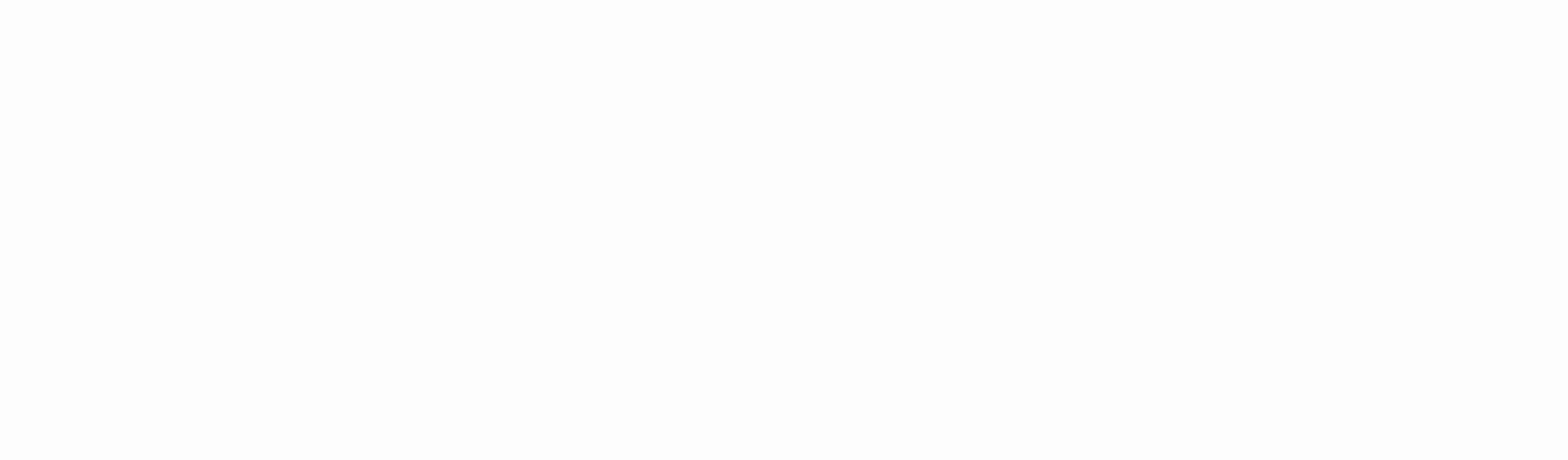 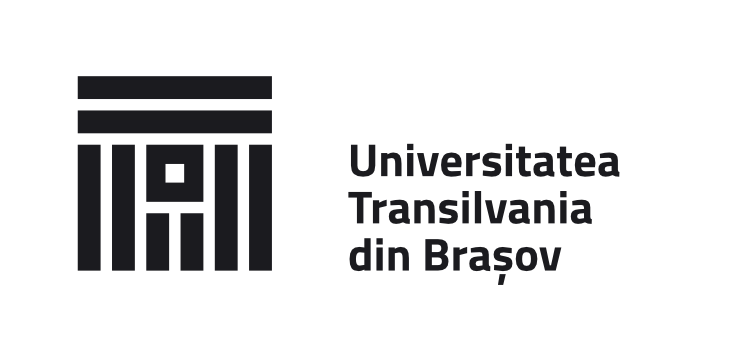 29.01.2021Universitatea TRANSILVANIA din Brașov, cu sediul în Brașov, B-dul Eroilor nr. 29, cod postal 500036, tel/fax:0268/413000 /410525, www.unitbv.ro, vă invită să participați la achiziția directă, în vederea achiziționării de „Servicii de analize medicale de laborator și servicii de medicina muncii” (Cod CPV principal 85140000-2 - Diverse servicii de sănătate (Rev.2), Cod CPV secundar 85148000-8 - Servicii de analize medicale (Rev.2), Cod CPV secundar 85147000-1 - Servicii de medicina muncii (Rev.2)), conform anexei cu specificatiile tehnice atașate prezentei invitații.Informații suplimentare se pot solicita la Universitatea TRANSILVANIA din BRAȘOV- Biroul de achiziții publice tel/fax: 0268/414.900; adresa de email: tehnic@unitbv.ro; persoana de contact Lucaci Cristina. Documentația este disponibilă și pe site-ul universității www.unitbv.ro, secțiunea Avizier.Termenul limită de primirea ofertelor este   08.02.2021 ora 10.00.Adresa la care se transmit ofertele este Universitatea TRANSILVANIA din BRAȘOV, Bdl. Eroilor nr.29, la Registratură, în atenția Serviciului de Achiziții Publice și Aprovizionare. Criteriul de atribuire va fi prețul cel mai scăzut.Durata contractului: 12 luni.Va mulțumim și vă dorim succes.Întocmit,Serviciului de Achiziții Publice și AprovizionareUniversitatea Transilvania din BrașovCompartiment Securitate și Protecția MunciiCAIET DE SARCINIPentru achiziția de„SERVICII DE ANALIZE MEDICALE DE LABORATOR ȘI SERVICII DE MEDICINA MUNCII” „Servicii de analize medicale de laborator” „Servicii de asistență medicală – medicina muncii” Cod CPV principal 85140000-2 - Diverse servicii de sănătate (Rev.2)Cod CPV secundar 85148000-8 - Servicii de analize medicale (Rev.2)Cod CPV secundar 85147000-1 - Servicii de medicina muncii (Rev.2)OBIECTUL CONTRACTULUI DE ACHIZIȚIE:Se solicită oferta pentru achiziția de servicii de analize medicale de laborator și servicii de asistență medicală–medicina muncii, pe o durată de 1 an, servicii prestate de același prestator. Împărțirea achiziției pe două loturi distincte, ar conduce la crearea de dificultîți în executarea contractului, având în vedere că serviciile de analize medicale de laborator și cele de medicina muncii se realizează simultan, în aceeași locație, la aceași oră pentru angajații care își desfășoară activitatea în respectiva locație. Orice operator economic are dreptul de a participa la procesul de achiziție directă în calitate de ofertant sau candidat, individual ori în comun cu alți operatori economici, inclusivîn forme de asociere temporară, subcontractant propus sau terț susținător.Termen de depunere a ofertelor: 08.02.2021 ora 10.00. Ofertele se depun în plic la adresa: Bdl. Eroilor nr.29, Brașov, Registratura Universității, clădirea Rectorat, Universitatea Transilvania din Brașov.A. SERVICII DE ANALIZE MEDICALE DE LABORATORPersonalul Universității Transilvania din Brașov este constituit din: personal didactic, personal didactic-auxiliar, cercetători, bibliotecari, îngrijitori, portari, șoferi, muncitori electricieni, instalatori, fochiști, lăcătuși, tâmplari, personal cu funcții de conducere și de execuție.Serviciile medicale ce urmează a fi achiziționate trebuie să asigure realizarea unitară și completă a serviciilor medicale profilactice prin care se asigură supravegherea sănătății lucrătorilor în conformitate cu dispozițiile legale în domeniul respectiv:Hotărârea Guvernului nr.355/2007 privind supravegherea sănătății lucrătorilor, modificată și completată prin HG nr.1169/2011;Legea nr. 319/2006 - Legea securiății și sănătătii în muncă;Hotărârea de Guvern nr. 1425/2006 pentru aprobarea Normelor metodologice de aplicare a prevederilor Legii securiății și sănătătii în muncă nr.319/2006, cu modificările și completările ulterioare;Servicii medicale–servicii pachet de analize medicale de laborator ce constau în:recoltarea de probe de sânge de la pacienți pentru un număr estimat de 1315 angajați; efectuarea unui set de analize într-un laborator de specialitate;eliberarea rezultatelor analizelor efectuate.Pachetul de analize medicale de laborator se află în tabelul 1.Tabelul nr.1CERINȚE MINIME OBLIGATORII: Prestatorul se obligă să asigure pachetul de analize medicale de laborator din tabelul nr.1.Prețurile analizelor medicale de laborator vor fi calculate pentru fiecare salariat care a efectuat analizele medicale.Pentru a fi acceptată, oferta va trebui să conțină tarife pentru toate analizele de mai sus (exprimate în lei/analiză), precum și valoarea totală a pachetului - conf. Anexei 1 la Caietul de sarcini.Neofertarea uneia sau mai multor poziții din cele solicitate conduce la respingerea ofertei.Nu se admit oferte parțiale sau alternative. Plata serviciilor se va face în baza facturii fiscale emise de către prestator (pentru serviciile medicale efectiv prestate), în termen de 30 de zile de la data comunicării facturii către achizitorul-beneficiar.Factura va fi însoțită de un tabel justificativ întocmit de prestator și semnat de ambele părți care va conține: numele și prenumele fiecarui angajat care a efectuat controlul medical în luna precedentă, data efectuării controlului, tipul examenului efectuat și suma prestațiilor medicale efectuate.Ofertanții trebuie să prezinte :Documente care să ateste că au ca activitate efectuarea analizelor medicale în laboratoare acreditate;Documente din care să rezulte că au personal angajat calificat care să presteze activități de analize de laborator;Nu se acceptă personal detașat de la alte puncte de lucru.Alte cerințe:Se va asigura personal de specialitate angajat, care va fi disponibil în timpul programului de lucru al beneficiarului, la sediul acestuia, între orele 800 – 1200 sau la solicitarea beneficiarului, funcție de solicitări, la sediul prestatorului pentru efectuarea tuturor analizelor medicale ce trebuie realizate. Analizele  medicale de laborator se vor efectua numai de către personal calificat, în funcție de numărul de angajați planificați a fi investigați, respectiv: Între 1 – 39 persoane, două asistente de laborator;Între 40 – 80 persoane trei asistente de laborator.Efectuarea analizelor medicale vor avea loc la sediul achizitorului cu toate echipamentele necesare specifice, în conformitate cu planificarea efectuată;Prestatorul are obligația de a nu transfera, total sau partial, obligațiile asumate prin contract unei terțe persoane;Să efectueze analizele medicale de laborator prezentate în anexa 1;Să ofere relații pacienților despre serviciile oferite și despre modul în care vor fi furnizate;Să respecte confidențialitatea tuturor datelor și informațiilor privitoare la beneficiarii pachetului de analize medicale, precum și demnitatea și intimitatea acestora;Să păstreze evidența beneficiarilor de analize medicale de laborator și a analizelor de care au beneficiat aceștia;Să efectueze analizele medicale de laborator la termenele stabilite prin programare prealabilă, vezi anexa 2;Să elibereze rezultatele investigaților medicale efectuate angajaților în cel mult 48 de ore de la obținerea lor de la laboratoarele specializate. Acestea vor fi remise responsabilului de contract, la sediul beneficiarului.DISPOZIȚII FINALE:Analizele medicale de laborator vor respecta prevederile Hotărârii Guvernului nr.355/2007 privind supravegherea sănătății lucrătorilor, cu modificările și completările ulterioare.Prestatorul va asigura derularea contractului privind prestarea serviciilor de analize medicale de laborator pe o perioadă de 12 luni de la semnarea contractului.Se va preciza (daca este cazul) discountul acordat angajatului universitații pentru alte analize solicitate suplimentar.												ANEXA 1B. SERVICII DE ASISTENȚĂ MEDICALĂ–MEDICINA MUNCIIPrestatorul de servicii medicale are obligația respectării următoarelor acte normative:Hotărârea de Guvern nr. 355/2007 privind supravegherea sănătății lucrătorilor, modificată și completată prin HG nr.1169/2011;Legea nr. 319/2006 - Legea securiății și sănătătii în muncă;Hotărârea de Guvern nr. 1425/ 2006 pentru aprobarea Normelor metodologice de aplicare a prevederilor Legii securității și sănătății în muncă nr.319/2006, cu modificările și completările ulterioare;Ordonanța de Urgență a Guvernului nr. 96/2003 privind protecția maternității la locurile de muncă, modificată și completată;Ord. MSF nr. 153/2003 actualizat – norme metodologice privind înfințarea, organizarea și funcționarea cabinetelor medicale;Legea nr. 418/2004 Statutul profesional al medicului de medicina muncii;Ord.MSF nr. 240/2004 - Standarde de acreditare a cabinetelor de medicina muncii.Servicii medicale de medicina muncii:întocmirea și completarea dosarului medical al fiecărui salariat;eliberarea fișei de aptitudine în muncă pentru fiecare salariat;efectuarea monitorizării stării de sănătate a unui număr estimat de 1385 salariați prin control medical periodic și elaborarea unui raport medical de activitate la sfârșitul examinărilor;comunicarea către Direcția de Sănătate Publică a morbidității cu incapacitatea temporară de muncă;semnalarea cazului de boală profesională, conform metodologiei aprobate de Ministerul Sănătății;evaluarea condițiilor de muncă a salariatelor care se încadrează în prevederile Ordonanței de Urgență nr.96/2003 privind protecția maternității.Servicii medicale sunt de mai multe feluri: examenul medical la angajarea în muncă în conformitate cu art.13 – art. 17 din HG nr. 355/2007 privind supravegherea sănătății lucrătorilor, cu modificările și completările ulterioare; control medical periodic în conformitate cu art. 19 – art. 22 din HG nr. 355/2007; examenul medical de adaptare în muncă; examenul medical la reluarea activității în cazul unei întreruperi mai mare de 90 de zile, pentru motive medicale, sau 6 luni, pentru orice alte motive, în conformitate cu art.23-25 din HG nr. 355/2007; examene medicale specifice protecției maternității, în conformitate cu prevederile din O.U.G. nr. 96/2003 și a Normelor Metodologice de aplicare cu modificările și completările ulterioare; consultanță în domeniul muncii și al condițiilor de igienă și sănătate în muncă.Examenul medical la angajare:se face la solicitarea achizitorului prin fișa de solicitare a examenului medical la angajare și fișa de expunere la riscuri profesionale întocmite de achizitor;examenul medical va fi efectuat de prestator la cabinetul medical propriu;după efectuarea examenului medical, prestatorul va elibera, pe loc pacientului fișa de aptitudine, exemplar verde cu avizul medical de angajare.- stabileşte: aptitudinea/aptitudinea condiționată/inaptitudinea permanentă sau temporară în muncă pentru profesia/funcția şi locul de muncă în care angajatorul îi va desemna să lucreze privind:compatibilitatea/incompatibilitatea dintre eventualele afecțiuni prezente în momentul examinării şi viitorul loc de muncă;existența/inexistența unei afecțiuni ce pune în pericol sănătatea şi securitatea celorlalți lucrători de la acelaşi loc de muncă; existența/inexistența unei afecțiuni ce pune în pericol securitatea unității şi/sau calitatea produselor realizate sau a serviciilor prestate;existența/inexistența unui risc pentru sănătatea populației căreia îi asigură servicii; 2. – constă în: anamneza medicală profesională şi neprofesională şi examenul clinic general, conform modelului dosarului medical prevăzut în Anexa nr. 4 la H.G. nr.355/2007 privind supravegherea sănătății lucrătorilor, cu modificările și completările ulterioare;examenele medicale clinice şi paraclinice, conform modelului de fişă prevăzut în Anexa nr. 1 la H.G. nr.355/2007 privind supravegherea sănătății lucrătorilor, cu modificările și completările ulterioare.În funcție de rezultatul examenului medical la angajarea în muncă, medicul de medicina muncii poate face propuneri pentru: adaptarea postului de muncă la caracteristicile anatomice, fiziologice, psihologice şi la starea de sănătate a lucrătorului, pentru lucrătorii care îşi schimbă locul de muncă sau sunt detaşați în alte locuri de muncă ori alte activități;îndrumarea persoanei care urmează a fi angajată către alte locuri de muncă; includerea în circuitul informațional şi operațional din sistemul sanitar a acelor persoane care necesită o supraveghere medicală deosebită.Concluzia finală se completează în fişa de aptitudine (Anexa nr.5 la H.G. nr.355/2007 privind supravegherea sănătății lucrătorilor, cu modificările și completările ulterioare), completată în două exemplare: unul pentru angajator şi unul pentru lucrător. Examenul medical la angajarea în muncă va include un număr de aproximativ 70 de angajați. Controlul medical periodicse va efectua la termen, de către personalul medical specializat al prestatorului, la toate locațiile achizitorului, după un program stabilit între achizitor și prestator și la cabinetul medical al prestatorului pentru persoanele restanțiere.– constă în: confirmarea sau infirmarea la perioade de timp stabilite a aptitudinii în muncă pentru profesia/funcția şi locul de muncă pentru care s-a făcut angajarea şi s-a eliberat fişa de aptitudine; depistarea apariției unor boli care constituie contraindicații pentru activitățile şi locurile de muncă cu expunere la factori de risc profesional; diagnosticarea bolilor profesionale; diagnosticarea bolilor legate de profesie; depistarea bolilor care constituie risc pentru viața şi sănătatea celorlalți lucrători la acelaşi loc de muncă; depistarea bolilor care constituie risc pentru securitatea unității, pentru calitatea produselor sau pentru populația cu care lucrătorul vine în contact prin natura activității sale. – cuprinde: înregistrarea evenimentelor medicale care s-au petrecut în intervalul de la examenul medical în vederea angajării sau de la ultimul examen medical periodic până în momentul examenului medical respectiv;examenul clinic general, conform dosarului medical prevăzut în Anexa nr. 4 la Hotărârea Guvernului nr.355/2007 privind supravegherea sănătății lucrătorilor, cu modificările și completările ulterioare; examenele clinice şi paraclinice, conform modelului de fişă prevăzut în Anexa nr. 1 la Hotărârea Guvernului nr.355/2007 privind supravegherea sănătății lucrătorilor, cu modificările și completările ulterioare, cât şi examenului indicat de către medicul specialist de medicina muncii; înregistrarea rezultatelor în dosarul medical prevăzut în Anexa nr. 4 la Hotărârea Guvernului nr.355/2007 privind supravegherea sănătății lucrătorilor, cu modificările și completările ulterioare; finalizarea concluziei prin completarea fişei de aptitudine, conform modelului prevăzut în Anexa nr. 5 la Hotărârea Guvernului nr.355/2007 privind supravegherea sănătății lucrătorilor, cu modificările și completările ulterioare, de către medicul specialist de medicina muncii, în două exemplare, unul pentru angajator şi celălalt pentru lucrător. – scopuri: confirmarea sau infirmarea la perioade de timp stabilite a aptitudinii în muncă pentru profesia/funcția și locul de muncă pentru care s-a făcut angajarea și s-a eliberat fișa de aptitudine; depistarea apariției unor boli care constituie contraindicații pentru activitățile și locurile de muncă cu expunere la factori de risc profesional; diagnosticarea bolilor profesionale; diagnosticarea bolilor legate de profesie; depistarea bolilor care constituie risc pentru viața și sănătatea celorlalți lucrători la același loc de muncă; depistarea bolilor care constituie risc pentru securitatea instituției, pentru calitatea produselor sau pentru populația cu care lucrătorul vine în contact prin natura activității sale. Examenul medical periodic se efectuează obligatoriu tuturor angajaților Universității Transilvania din Brașov. Frecvența examenului medical periodic este stabilită prin fișele întocmite conform modelului prevăzut în Anexa nr.1 din Hotărârea Guvernului 355/2007 și poate fi modificată numai la propunerea medicului specialist de medicina muncii, cu informarea angajatorului.Examenul medical periodic va include un număr de aproximativ 1315 de angajați. Examenul medical de adaptare în muncă 1. – se efectuează la indicația medicului specialist de medicina muncii în prima lună de la angajare şi are următoarele scopuri: completează examenul medical la angajarea în muncă, în condițiile concrete noilor locuri de muncă (organizarea fiziologică a muncii, a mediului de muncă, relațiile om-maşină, relațiile psihosociale în cadrul colectivului de muncă); ajută organismul celor angajați să se adapteze noilor condiții; determină depistarea unor cauze medicale ale neadaptării la noul loc de muncă şi recomandă măsuri de înlăturare a acestora. Examenul medical la reluarea activității – se efectuează după o întrerupere a activității de minimum 90 de zile, pentru motive medicale, sau de 6 luni, pentru orice alte motive, în termen de 7 zile de la reluarea activității şi are ca scop:confirmarea aptitudinii lucrătorului pentru exercitarea profesiei/funcției avute anterior sau noii profesii/funcții la locul de muncă respectiv; stabilirea unor măsuri de adaptare a locului de muncă şi a unor activități specifice profesiei sau funcției, dacă este cazul;reorientarea spre un alt loc de muncă, care să asigure lucrătorului menținerea sănătății şi a capacității sale de muncă.Medicul de medicina muncii are dreptul de a efectua examenul medical la reluarea activității ori de câte ori îl consideră necesar, în funcție de natura bolii sau a accidentului pentru care lucrătorul a absentat din instituție. Investigațiile medicale și examinările clinice se efectuează de regulă la sediul achizitorului în locațiile puse la dispoziție, odată cu serviciile de analize medicale și la sediul prestatorului, pentru cei care nu se prezintă la controlul medical programat și pentru noii angajați.Prestatorul se obligă să asigure următoarele investigații enumerate în tabelul nr.2, stabilite conform dispozițiilor Hotărârii Guvernului nr. 355/2007 privind supravegherea sănătății lucrătorilor, cu modificările și completările ulterioare. Prețurile consultațiilor și investigațiilor vor fi calculate pentru fiecare salariat care a efectuat examen medical.Necesarul de servicii de investigații medicale:												        Tabelul nr. 2La determinarea numărului estimat de angajați din cadrul Universității Transilvania din Brașov s-au avut în vedere următoarele date numerice:Cadre didactice (723), (inclusiv personal cu funcții de conducere); Personal didactic-auxiliar (360) din care personal didactic-auxiliar de cercetare (47);Personal TESA (232) :arhivar (2);curier (3);muncitori (59) din care: electrician (7), instalator (3), lăcătuș (3), muncitor în cantina în sectorul alimentar (18), fochist (10), tâmplar (3), muncitori (15);magaziner (1)îngrijitor (65);portar cu tură de noapte (96);șoferi încadrați (6);Personal cu atribuții de conducere auto cat. B (34);Bibliotecar (26)Personal cu permis de portarmă (27) : agent de pază (20); paznic vânătoare (3); tehnician vânătoare (2); cadre didactice vânătoare (2);Noi angajați (70)Studenți practicanți în sectorul alimentar (80)Prestatorul va pune la dispoziția beneficiarului personal calificat în funcție de numărul de angajați planificați a fi investigați, respectiv:Între 1 – 39 persoane, doi medici de medicina muncii și două asistente medicale;Între 40 – 90 persoane, doi medici de medicina muncii și trei asistente medicale.Pentru a fi acceptată oferta va trebui să conțină tarife pentru întreaga gamă de investigații medicale prezentate mai sus (exprimate în lei/investigație), precum și valoarea totală a investigațiilor – conf. Anexei 3 la Caietul de sarcini.Neofertarea uneia sau mai multor poziții din cele solicitate conduce la respingerea ofertei.Nu se admit oferte parțiale sau alternative. Asumarea obligației ofertantului câștigător al procedurii de achiziție de a pune la dispoziția achizitorului dosarele medicale ale salariaților Universității Transilvania din Brașov, în cazul în care la efectuarea procedurii de achiziție pentru anul următor nu va fi câștigător sau în cazul încetării contractului înainte de termenul stabilit.Plata serviciilor se va face în baza facturii fiscale emise de către prestator (pentru serviciile medicale efectiv prestate) în termen de 30 de zile de la data comunicării facturii către achizitorul-beneficiar.Factura va fi însoțită de un tabel justificativ întocmit de prestator și semnat de ambele părți care va conține: numele și prenumele fiecarui angajat care a efectuat controlul medical în luna precedentă, data efectuării controlului, tipul examenului efectuat și suma prestațiilor medicale efectuate.Ofertanții trebuie să prezinte:Documente care să ateste că ofertantul are ca activitate prestarea serviciilor de medicina muncii și deține Certificat de membru al Colegiului Medicilor din România;Să facă dovada că sunt certificați și acreditați (valabile la data depunerii ofertelor) pentru prestarea de servicii de medicina muncii;Documente din care să rezulte că au personal angajat calificat care să presteze activități de medicina muncii;Nu se acceptă personal detașat de la alte puncte de lucru.Alte cerințe:Se va asigura personal de specialitate disponibil în timpul programului de lucru al beneficiarului, între orele 800 - 1300 sau de câte ori este nevoie pentru efectuarea tuturor examenelor medicale ce trebuie realizate. Examenele medicale se vor efectua numai de către medicul de medicina muncii, actul medical fiind unul de calitate;Efectuarea examenelor medicale periodice vor avea loc la sediul achizitorului cu toate echipamentele necesare investigațiilor specifice medicinii muncii (EKG, Audiometru, Spirometru, Computer viziotest, Glucometru) în conformitate cu planificarea efectuată și la sediul prestatorului pentru persoanele restanțiere;Prestatorul va efectua examenul medical la angajare și examenul medical periodic persoanelor restanțiere la cabinetul propriu. Pentru efectuarea acestor examene medicale prestatorul va asigura achizitorului un program de lucru între orele 15:00 – 18:00 cel puțin de două ori pe săptamână.Fișele de aptitudine în muncă se redactează în 2 (două) exemplare;Prestatorul se obligă ca în termen de 5 zile lucrătoare de la finalizarea ultimului control medical periodic de medicina muncii să întocmească și să completeze fișele de aptitudine în muncă ale angajaților examinați, în conformitate cu prevederile legislației în vigoare și să le predea beneficiarului la sediul acestuia;Prestatorul are obligația de a nu transfera, total sau parțial obligațiile asumate prin contract, unei terțe persoane;Să efectueze investigațiile prezentate în Anexa 3.Să ofere relații pacienților despre serviciile oferite și despre modul în care vor fi furnizate;Să respecte confidențialitatea tuturor datelor și informațiilor privitoare la beneficiarii pachetului de servicii medicale profilactice, precum și demnitatea și intimitatea acestora;Să păstreze evidența beneficiarilor de serviciile medicale și a examinărilor de care au beneficiat aceștia;Să efectueze examinările contractate la termenele stabilite prin programare prealabilă, vezi Anexa 2;Prestatorul se obligă ca în termen de două săptămâni de la finalizarea contractului privind prestarea serviciilor medicale de medicina muncii să întocmească un Raport privind starea de sănătate a personalului Universității Transilvania din Brașov, pe care îl transmite în scris, împreună cu un set de recomandări necesare pentru îmbunătățirea sănătății și securității în muncă a angajaților.Raportul privind starea de sănătate a personalului Universității Transilvania din Brașov va fi prezentat de către medicul de medicina muncii și în cadrul ședinței Comitetului de securitate și sănătate în muncă al achizitorului. Medicul specialist de medicina muncii, pe baza constatărilor făcute, poate cere completarea examenelor medicale de specialitate în funcție de starea de sănătate a persoanei examinate.Examenele medicale vor respecta prevederile Hotărârii Guvernului nr.355/2007 privind supravegherea sănătății lucrătorilor, cu modificările și completările ulterioare.													ANEXA 3Oferta financiara (formular oferta atașat) va cuprinde valoarea toatală a celor 2 servicii, la care se va atașa un centralizator financiar conform anexa 4.ANEXA 4Formular CANDIDATUL/OFERTANTUL  ____________________           (denumirea/numele)FORMULAR DE OFERTĂCătre ....................................................................................................     (denumirea autorității contractante şi adresa completă)Domnilor,Examinând documentația de atribuire, subsemnații, reprezentanți ai ofertantului _______________________________________, ne oferim ca, în conformitate cu prevederile şi cerinţele cuprinse în documentația mai sus menționată, să prestăm ______________________________ pentru suma de  ______________________(moneda ofertei) în litere____Ne angajăm ca, în cazul în care oferta noastră este stabilită câştigătoare, să prestăm serviciile pe o perioada de ______________________.Ne angajăm să menținem această ofertă valabilă pentru o durată de _____________________________zile, respectiv până la data de ___________________________, şiea va ramâne obligatorie pentru noi şi poate fi acceptată oricând înainte de expirarea perioadei de valabilitate.Până la încheierea şi semnarea contractului de achiziție publică această ofertă, împreună cu comunicarea transmisă de dumneavoastră, prin care oferta noastră este stabilită câştigătoare, vor constitui un contract angajant între noi.Precizăm că:    |_|   depunem ofertă alternativă, ale cărei detalii sunt prezentate într-un formular de ofertă separat, marcat în mod clar "alternativă";    |_|   nu depunem ofertă alternativă.            (se bifeaza opțiunea corespunzătoare)Înțelegem că nu sunteți obligați să acceptați oferta cu cel mai scăzut prețţ sau orice altă ofertă pe care o puteți primi.Data _____/_____/_________________________, în calitate de _____________________, legal autorizat să semnez oferta pentru şi în numele ____________________________________.                                                                (denumire/nume operator economic)	CONTRACT DE PRESTĂRI SERVICII MEDICALE Nr. ...........................PĂRȚILE:............................, cu sediul în ..............................., tel ..........,          fax ......., înregistrata la Registrul Comerțului sub nr. ………., cod fiscal …………….și contul ………………………, reprezentată prin ………………………., în calitate de .............., numită în continuare prestator ȘiUniversitatea Transilvania Brașov adresa sediu Brașov, Bdul Eroilor Nr. 29, telefon/fax 0268.413000, 0268/410525 cod fiscal 4317754 cont trezorerie RO62TREZ23F650601200130X reprezentată prin prof.dr.ing. Ioan Vasile Abrudan, având funcția rector, în calitate de achizitor-beneficiar,II	OBIECTUL CONTRACTULUI:	Obiectul prezentului contract constă în prestarea de Servicii de analize medicale de laborator și de asistență medicală – medicina muncii, stabilite a fi derulate în locațiile puse la dispozitie de către Universitate și la sediul prestatorului, pentru cei care nu se prezintă la controlul medical programat și pentru noii angajați.III	DURATA CONTRACTULUI:Contractul este încheiat pe o perioadă de un (1) an calendaristic, intrand în vigoare la data de ....................IV	VALOAREA CONTRACTULUI:Prețul stabilit de părți pentru îndeplinirea contractului, conform propunerii financiare, respectiv prețul serviciilor ofertate, plătibil prestatorului de către achizitorul-beneficiar este de .................. pentru 12 luni, pentru serviciile medicale nepercepându-se TVA.Calculul exact al valorii prestațiilor lunare ce se vor plăti lunar de către Achizitorul-beneficiar se va efectua în baza foii de prezență a angajaților Achizitorului la controlul medical periodic, aferente lunii respective, întocmite de către Compartimentul Securitate şi Protecția Muncii al Universității şi avizată de către Prestator anterior emiterii facturii pentru luna respectivă. Factura va fi întocmită de către Prestator numai în baza foii lunare de prezență a angajaților Achizitorului la controlul medical periodic, document ce va însoți factura în vederea plății. Confirmarea sumei lunare ce se va plăti de către Achizitorul-beneficiar Prestatorului se face de către Compartimentul Securitate şi Protecția Muncii al Universității, conform ofertei prestatorului şi foii lunare de prezență a angajaților Achizitorului la controlul medical periodic. Pentru serviciile prestate, se va factura către Achizitor sumele conform procedurii menționate mai sus şi va comunica factura însoțită de foaia lunară de prezență a angajaților Achizitorului la controlul medical periodic avizată şi de reprezentanții proprii. Suma totală a facturilor emise pentru servicii de medicina muncii pe durata celor 12 luni nu va depăşi suma prevăzută la art.IV alin.1 din contract. Alte servicii solicitate de beneficiar vor fi efectuate la prețurile practicate de prestator la momentul efectuarii serviciului, prestatorul acordand un discount de ...... față de prețul valabil la momentul solicitării efectuării de noi servicii.V	MODALITATEA DE PLATĂ:Suma stabilită la art. IV se va factura de către prestator și se va vira în contul de trezorerie al prestatorului, de către beneficiar, în termen de maxim 30 zile de la data comunicării facturii către Achizitorul-beneficiar.Neplata sumei cuvenite la termenul stabilit mai sus autorizează prestatorul să pretindă și să încaseze penalitați de 0,1% pe zi de intârziere, rezilierea contractului neimplicând scutirea de la plata contravalorii contractului, a penalităților și a daunelor interese.VI	OBLIGAȚIILE PĂRȚILOR:	În vederea realizării prezentului contract, părțile se obligă să dea dovadă de probitate profesională, exigență, loialitate și discreție.	Obligațiile Achizitorului-beneficiar :	- Să achite la termenele stabilite în prezentul contract contravaloarea facturii.	- Să stabilească şi să comunice din timp ziua planificată pentru controlul medical periodic prin Compartimentul Securitate şi Protecția Muncii al Universității, persoanei responsabile de contract din partea prestatorului.	- Să întocmească prin Compartimentul Securitate şi Protecția Muncii al Universității foaia lunară de prezență a angajaților Achizitorului la controlul medical periodic, să o vizeze şi să confirme suma lunară de plată pe factura comunicată de către Prestator. Orice neconcordanțe vor fi lămurite între reprezentantul Compartimentului Securitate şi Protecția Muncii al Universității şi persoana contact din partea prestatorului.	Obligațiile Prestatorului:	- Să efectueze investigațiile cerute, prezentate în propunerea financiară acceptată de Achizitor, conform prezentului contract.	- Să ofere relații pacienților despre serviciile oferite și despre modul în care vor fi furnizate.	- Să respecte confidențialitatea tuturor datelor și informațiilor privitoare la beneficiarii pachetului de servicii medicale profilactice precum și demnitatea și intimitatea acestora.	- Să păstreze evidența beneficiarilor de servicii medicale și a examinărilor de care au beneficiat aceștia.	- Să efectueze examinările contractate la termenele stabilite prin programări prealabile.	- Să elibereze rezultatele examinărilor în funcție de natura acestora și de timpul real pentru prelucrarea acestora, VII       ÎNCETARE: 	Prezentul contract poate înceta prin:acordul ambelor parți exprimat în scris;prin reziliere, în caz de neexecutare culpabilă totală sau parțială a oricăreia dintre obligațiile contractuale; partea afectată va considera prezentul contract desființat de drept, fără a mai fi nevoie de punerea în întârziere a debitorului și fără indeplinirea altei formalități, cu excepția unei notificări prealabile de 7 (șapte) zile calendaristice.Forța majoră: părțile contractante stabilesc că forța majoră intervine în condițiile legii. Partea care invocă Forța majoră este obligată să comunice celeilalte parți în scris în trei zile de la aparitița evenimentului și să facă dovada apariției acestuia. Nici una din parți nu are dreptul să-i ceară celeilalte daune pentru neîndeplinirea sau întârzierea obligațiilor ca rezultat al forței majore.Prin reziliere unilaterală, pentru motive bine justificate şi cu prelabilă notificare de 15 (cincisprezece) zile calendaristice.VIII	RĂSPUNDEREA CONTRACTUALĂ ȘI LITIGII:	Orice modificare la prezentul contract se va face prin Act Adițional, semnat de ambele părți.Părțile contractante se obligă să rezolve pe cale amiabilă eventualele litigii ce ar putea apărea în legătură cu derularea prezentului contract.	În cazul în care părțile nu reușesc rezolvarea pe cale amiabilă a litigiilor, se vor adresa pentru soluționare Tribunalul Brașov - Secția Comercială și de Contencios Administrativ.	Pentru neexecutarea, în totalitate sau în parte, ori pentru executarea necorespunzătoare a obligațiilor prevazute în contract, partea în culpă datorează despăgubiri.IX DISPOZIȚII FINALE	(1) Propunerea financiară prezentată de Prestator şi acceptată de către Achizitor, face parte integrantă din prezentul contract.(2) Orice comunicare între părți, referitoare la îndeplinirea prezentului contract, trebuie să fie transmisă în scris. Orice document scris trebuie înregistrat atât în momentul transmiterii, cât şi în momentul primirii.(3) Comunicările între părți se pot face şi prin telefon, telegramă, telex, fax sau e-mail cu condiția confirmării în scris a primirii comunicării.	Prezentul contract a fost încheiat și semnat azi, ..........., în 2 (doua) exemplare, ambele cu valoare de original, câte unul pentru fiecare parte contractantă.PRESTATOR					BENEFICIARNr. Crt.Tip analiză medicală de laboratorNr. persoane1.Hemoleucogramă complete13152.VSH13153.Acid uric13154.Bilirubină totală13155.Calciu total13156.Colesterol total13157.HDL13158.LDL13159.Creatinina serică131510.Glicemie131511.Magneziu131512.Proteina C reactive131513.Proteine totale serice131514.Sideremie (Fier)131515.TGO131516.TGP131517.Trigliceride serice1315Nr. Crt.SERVICIUL MEDICALAnalize de laboratorNr. persoanePreț unitar [lei fără TVA]Preț total [lei fără TVA] 1.Hemoleucogramă completă13152.VSH13153.Acid uric13154.Bilirubină totală13155.Calciu total13156.Colesterol total13157.HDL13158.LDL13159.Creatinină serică131510.Glicemie131511.Magneziu131512.Proteina C reactivă131513.Proteine totale serice131514.Sideremie (Fier)131515.TGO131516.TGP131517.Trigliceride serice1315TOTAL analize medicaleUniversitatea Transilvania din BrașovUniversitatea Transilvania din BrașovCompartiment Securitate și Protecția MunciiCompartiment Securitate și Protecția MunciiANEXA 2PROGRAMAREA ANGAJAȚILOR LA CONTROLUL MEDICAL DE MEDICINA MUNCII ÎN ANUL 2021PROGRAMAREA ANGAJAȚILOR LA CONTROLUL MEDICAL DE MEDICINA MUNCII ÎN ANUL 2021PROGRAMAREA ANGAJAȚILOR LA CONTROLUL MEDICAL DE MEDICINA MUNCII ÎN ANUL 2021PROGRAMAREA ANGAJAȚILOR LA CONTROLUL MEDICAL DE MEDICINA MUNCII ÎN ANUL 2021PROGRAMAREA ANGAJAȚILOR LA CONTROLUL MEDICAL DE MEDICINA MUNCII ÎN ANUL 2021Nr. crt.Facultatea / Departamentul /ServiciuPersonal angajatNr. de persoane Data examinării1Ingineria LemnuluiPersonal didactic, didactic-auxiliar şi atelier școală3211.03.20212Ştiința şi Ingineria MaterialelorPersonal didactic și didactic-uxiliar3618.03.20213DGA - Serviciul CăminePersonal didactic auxiliar și TESA. 2523.03.20214Alimentație şi Turism, Personal didactic și didactic-auxiliar2506.04.20214DTA Corp R, corp T, Corp N, Service autoPersonal didactic-auxiliar și TESA1606.04.20215DTA - SAP - PortariPortari - TESA2213.04.20216Sociologie şi ComunicarePersonal didactic și didactic-uxiliar3422.04.20217Ştiințe Economice şi Administrarea AfacerilorPersonal didactic și didactic-uxiliar6529.04.20217DTA  - RetelisticăPersonal didactic-auxiliar429.04.20218Inginerie Electrică şi Fizică Aplicată + DecanatPersonal didactic și didactic-auxiliar3107.05.20219Inginerie Electrică și Știința CalculatoarelorPersonal didactic și didactic-auxiliar3114.05.202110DGA - RECTORAT și Corp RectoratPersonal DGA, DTA, Financiar, SRU, TESA5620.05.202110DGA - RECTORAT și Corp RectoratPersonal secretariate, did.-auxiliar5027.05.202111DGA - Cantină I, IIPersonal TESA, 1903.06.202112BibliotecăPersonal didactic-auxiliar şi TESA3110.06.202112DTA - SAP Corp U, Corp PPersonal didactic-uxiliar și TESA910.06.202113Silvicultura, Baze didactice și Fonduri cinegeticePersonal didactic, didactic-auxiliar şi TESA4817.06.202113Exploatari forestiere și DecanatPersonal didactic, didactic-auxiliar3924.06.202113MuzicăPersonal didactic și didactic-auxiliar2724.06.202113DTA - SAP Corp S + Corp ZPersonal administrativ - TESA524.06.202114LiterePersonal didactic și didactic-uxiliar7001.07.202115Design de Produs şi MediuPersonal didactic și didactic-uxiliar6208.07.202116DTA - SAP - PortariPortari - TESA2615.07.202117Educație Fizică şi Sporturi MontanePersonal didactic și didactic-uxiliar2607.10.202018DreptPersonal didactic și didactic-uxiliar3514.10.202119ConstrucțiiPersonal didactic și didactic-uxiliar3429.10.202119DTA-SAP Corp JPersonal adm. Corp J529.10.202120Matematică şi InformaticăPersonal didactic și didactic-uxiliar5504.11.202121Inginerie MecanicăPersonal didactic și didactic-uxiliar3711.11.202121Autovehicule Rutiere + DecanatPersonal didactic și didactic-uxiliar3318.11.202122Psihologie şi Ştiințele EducațieiPersonal didactic și didactic-uxiliar3125.11.202123MedicinăPersonal didactic și didactic-uxiliar9809.12.202123DTA-SAP Corp KPersonal didactic auxiliar și TESA309.12.202124DGA Cantină I, II Personal didactic, didactic auxiliar şi TESA1916.12.202125DTA - SAP - PortariPortari - TESA3327.01.202226DTA - SAP corp GHI si A-FPersonal didactic auxiliar și TESA2210.02.202226DGA - DTA - STIUL ateliere I, II si IIIPersonal întreținere ateliere TESA 2110.02.202226DGA - SAPA - GARAJConducători auto 610.02.202227Inginerie Tehnologică şi Management IndustrialPersonal didactic și didactic-uxiliar5917.02.202228IESC - Departament Automatică Personal didactic și didactic-uxiliar2622.02.202229DTA - SAP corp V și WPersonal didactic auxiliar și TESA622.02.202230DTA - SAP - PortariPortari - TESA13la sediu firmă31DGA - DTA - RSVTIPersonal fochiști - TESA10la sediu firmă32Noi angajațiPersonal didactic, didactic-auxiliar şi TESA70la sediu firmă33Studenți în practicăStudenți practicanți în cantină80la sediu firmăTOTAL PERSOANE1485Nr. ctr.Tip investigațieNr. investigații1.Examen clinic general pentru:examen la angajare în muncă;control medical periodic; examen medical la adaptare în muncă;examen medical la reluarea activității;14052.Fișă de aptitudine14853.Acuitate vizuală și simț cromatic14054.Testare Psihologică3755.Testare psihologică port armă276.EKG2657.Audiometrie2658.Spirometrie409.Probe de echilibru17510.Examen coproparazitologic10011.Coprocultură10012.Participare ședințe CSSM2 ore13.Întocmire raport factori de risc514.Informare pentru gravide515.Fișă port armă	27Nr. Crt.TIP INVESTIGAȚIEMedicina munciiNr. de angajațiPreț unitar [lei fără TVA]Preț total [lei fără TVA]1Examen clinic general14052Fișa de aptitudine14853Acuitate vizuală și simț cromatic14054Testare Psihologică3755Test psihologic port armă276EKG2657Audiometrie2658Spirometrie409Probe de echilibru17510Examen coproparazitologic10011Coprocultură10012Participare ședințe CSSM2 ore13Întocmire raport factori de risc maternal514Informare pentru gravide515Fișa port armă27TOTALMedicina muncii Denumire serviciuPret total [lei fără TVA]Servicii de analize medicale de laboratorServicii de asistență medicală – medicina munciiValoare financiară totală [lei fără TVA]